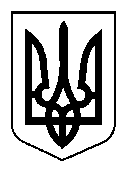 УКРАЇНАСЕЛИДІВСЬКА МІСЬКА РАДАВИКОНАВЧИЙ КОМІТЕТР І Ш Е Н Н ЯВід   13.09.2017  №  141м. СелидовеПро надання дозволуна вирубку дерев та гілок  Відповідно до «Порядку видалення дерев, кущів, газонів і квітників у населених пунктах», затвердженого постановою Кабінету Міністрів України від 01.08.2006 № 1045, керуючись п.п.7 п. а ст.30 Закону України «Про місцеве самоврядування в Україні», виконком міської радиВИРІШИВ:1.Дозволити вирубку дерев у м. Селидове за адресами:- вул. Шевченко буд. 165 – 1 дерево;- вул. Чайковська буд. 24 – 2 дерева;- вул. Перемоги буд. 85 – 6 дерев;- вул. Маяковського буд. 41  – 3 дерева;- вул. Гоголя буд. 28 – 2 дерева.2.Контроль за виконанням рішення покласти на заступника міського голови Передрій Я.Є.Перший заступник міського голови					 І.В.ТЕРЕЩЕНКО